MASTER  DI II LIVELLO IN FISIOTERAPIA IN MEDICINA VETERINARIA (FMV) (I edizione) anno accademico 2013/2014 L’Università degli Studi di Camerino VISTO lo Statuto di Ateneo, emanato con decreto rettorale n. 194 del 30 luglio 2012 e pubblicato sulla Gazzetta Ufficiale della Repubblica Italiana - Serie Generale - Parte Prima, n. 200 del 28 agosto 2012; VISTO il “Regolamento per l’istituzione e il funzionamento dei master universitari”, emanato con D. R. n. 112 del 07/12/2005; VISTA la delibera della Scuola di Scienze Mediche Veterinarie n°31 del 14 febbraio 2013; VISTI il Verbale della Commissione Master del 9 maggio 2013; VISTA la Delibera del Senato Accademico n. 1 del 11 giugno 2013; VISTO il Decreto di attivazione dei master UNICAM, per l’a. a. 2013/ 14 , n. 182 del 14 giugno 2013; procede all’attivazione del Master Universitario di II livello in Fisioterapia in Medicina Veterinaria (FMV), A.A. 2013/2014. Finalità e scopi Il Master in Fisioterapia in Medicina Veterinaria (FMV) è un corso di formazione avanzato post-laurea per laureati in Medicina Veterinaria che intendano 	approfondire 	le informazioni di tipo specialistico sugli aspetti della Riabilitazione fisioterapica in Medicina Veterinaria, vale a dire: laserterapia, elettrostimolazione, ultrasuonoterapia, magnetoterapia, termoterapia, massoterapia e gli esercizi terapeutici compresa l’idroterapia. L’obbiettivo del Master è quello di formare una figura professionale con approfondite conoscenze delle tecniche e delle metodiche più avanzate di fisioterapia nel campo della Medicina Veterinaria, anche attraverso un’articolata attività pratica compartecipata. In questa direzione ampio spazio sarà riservato alle attività pratico-applicative e all’interscambio di competenze fra i partecipanti.  Crediti formativi e titolo di studio rilasciato Il Master in Fisioterapia in Medicina Veterinaria (FMV) ha durata annuale e conferisce 60 crediti formativi universitari (CFU) pari a 1500 ore, come previsto dall’art. 7, comma 4, del DM 509/99 e dall’art. 7, comma 4, del DM 270/2004. Al termine del corso, previo superamento della prova finale, verrà rilasciato il diploma di Master Universitario di II livello in Fisioterapia in Medicina Veterinaria (FMV). Requisiti di Ammissione L’ammissione al corso è riservata ai laureati della classe 47/S (Laurea Specialistica a ciclo unico in Medicina Veterinaria) ed ai laureati dell’ordinamento previgente al DM 509/99 (Medicina Veterinaria). Posti disponibili Il Master è a numero chiuso e prevede un massimo di 20 iscritti. Il Master non verrà effettuato se non si raggiungerà il numero minimo di 10 partecipanti. Modalità di selezione e pubblicazione della graduatoria La selezione verrà effettuata solo se perverranno un numero di domande di iscrizione superiore al numero massimo di 20 ed avverrà previo superamento di una prova scritta consistente in n° 70 quiz a risposta multipla su argomenti inerenti alle materie di anatomia, ortopedia e neurologia e sulla base della carriera universitaria, del curriculum e dei titoli presentati.  Al termine della prova verrà compilata una graduatoria sulla base del punteggio complessivo, espresso in centesimi e così ripartito: 	 	70/100 alla prova scritta 	 	30/100 alla valutazione dei titoli La prova scritta si intende superata con un minimo di 42 risposte esatte. La prova di selezione si terrà lunedì 10 dicembre 2013, alle ore 15:00, presso la sede del Polo didattico della Scuola di Scienze Mediche Veterinarie - Facoltà di Medicina Veterinaria, in Via Fidanza n° 15. I risultati della prova di selezione saranno comunicati ai partecipanti entro il 21 dicembre 2013 tramite pubblicazione nel sito della Scuola di Scienze Mediche Veterinarie – Facoltà di Medicina Veterinaria (www.unicam.it/veterinaria). Iscrizione e costo La domanda di partecipazione al corso, redatta esclusivamente su modulo allegato, dovrà pervenire, entro il 26 novembre 2013: via fax al numero 0737/403350 o 0737/402099 all’attenzione del Sig. Mario Tesauri - School of Advanced Studies, Via Camillo Lili, 55 – 62032 Camerino (MC); in originale, obbligatoriamente accompagnata dagli allegati sotto descritti, alla segreteria amministrativa della Scuola di Scienze Mediche Veterinarie - Facoltà di Medicina Veterinaria, Via Circonvallazione, 93/95 – 62024 Matelica (MC). Alla domanda dovranno essere allegati: Certificato di laurea in carta semplice con l’indicazione delle votazioni conseguite nei singoli esami di profitto (tale documentazione può essere sostituita da autocertificazione resa ai sensi del D.P.R. 445/2000, il modulo per l’autocertificazione è reperibile all’indirizzo  http://www.unicam.it/ateneo/organizzazione/aree/accademica/autocertificazione.pdf); Certificato di abilitazione all’esercizio professionale in carta semplice (tale documentazione può essere sostituita da autocertificazione resa ai sensi del D.P.R. 445/2000, il modulo per l’autocertificazione è reperibile all’indirizzo http://www.unicam.it/ateneo/organizzazione/aree/accademica/autocertificazione.pdf); Due fotografie, di cui una firmata, ed una fotocopia di un documento di identità in corso di validità nella quale sia autocertificato che i dati personali riportati in fotocopia corrispondono alla propria persona; Curriculum vitae ed elenco titoli/attestati ritenuti utili ai fini della selezione. La quota di iscrizione è fissata in euro 6.000,00 (seimila/00); per i soci AIVPA la quota è ridotta a euro 5.000,00 (cinquemila/00);  I candidati che avranno acquisito il diritto a partecipare al Master dovranno versare una prima rata pari ad euro 3.000,00 (2.500,00 per i soci AIVPA) entro il 31 dicembre 2013 ed una seconda rata pari ad euro 3.000,00 (2.500,00 per i soci AIVPA) entro il 28 febbraio 2014.  Il versamento della quota di iscrizione dovrà essere effettuato su conto corrente bancario, codice IBAN IT20 L060 5568 8300 0000 0008 285, codice BIC SWIFT BAMAIT3AXXX, presso Banca delle Marche, intestato a: Università degli Studi di Camerino – conto Tesoreria, con la causale “tassa preiscrizione Master DICG 2012/2013”. Copia della ricevuta del versamento deve essere inviata: All’attenzione del Sig. Mario Tesauri - School of Advanced Studies, fax 0737/403350 - 402099; Alla segreteria amministrativa della Scuola di Scienze Mediche Veterinarie scuolaveterinaria.amministrazione@unicam.it - Facoltà di Medicina Veterinaria, Via Circonvallazione, 93/95 – 62024 Matelica (MC), Fax 0737/403482. L’eventuale rinuncia alla frequenza del corso o dello stage non darà titolo al rimborso di quanto versato. Il Corso La cerimonia inaugurale del Master in Fisioterapia in Medicina Veterinaria (FMV) avverrà mercoledì 22 gennaio 2014, alle ore 9:00, presso la sede del San Sollecito della Scuola di Scienze Mediche Veterinarie - Facoltà di Medicina Veterinaria, in Via Circonvallazione n° 93/95. Le lezioni, il cui inizio è previsto per lo stesso mercoledì 22 gennaio 2014 (subito dopo la cerimonia inaugurale), saranno svolte di norma in una settimana al mese (gennaio – giugno 2014), nelle giornate dal mercoledì alla domenica, nella sede del Ospedale Veterinario Didattico (Aula Master) della Scuola di Scienze Mediche Veterinarie – Facoltà di Medicina Veterinaria dell’Università di Camerino.          Le attività didattiche saranno svolte da docenti universitari o da professori a contratto designati dal Consiglio della Scuola di Scienze Mediche Veterinarie – Facoltà di Medicina Veterinaria in relazione alle specifiche esigenze. Lo stage sarà realizzato, sia contestualmente alla parte teorica sia durante il periodo estivo, sotto la guida di tutor e la responsabilità di docenti referenti della Scuola di Scienze Mediche Veterinarie – Facoltà di Medicina Veterinaria, presso le strutture della Scuola di Scienze Mediche Veterinarie – Facoltà di Medicina Veterinaria, ma anche presso Strutture private convenzionate di elevato livello professionale. La parte teorica del Master è organizzata in moduli ai quali viene attribuito un numero di crediti variabile per un totale di 25 CFU. 30 CFU sono assegnati allo stage, 5 CFU alla prova finale. Un CFU corrisponde ad un impegno totale di 25 ore.  I 	CFU 	afferenti 	alla 	didattica frontale hanno una caratterizzazione di 10 ore di lezione frontale e di 15 ore di impegno individuale. I CFU attribuiti a esercitazioni e stage hanno una caratterizzazione di 25 ore riferite allo studente supportato da un impegno di 8 ore per CFU di tutorato. Sono totalmente a carico della quota studente i 5 CFU della prova finale. La frequenza alle attività didattiche è obbligatoria. Percorso formativo Gli insegnamenti verranno impartiti sia in lingua italiana sia in lingua inglese. Verifiche in itinere  Per verificare in corso d’opera il livello di apprendimento ed ai fini dell’acquisizione dei crediti assegnati ai moduli, il corsista dovrà superare una verifica orale dei corsi così accorpati: La verifica dà luogo ad una votazione espressa in 30/30 e concorre a formare il punteggio finale.  I crediti assegnati allo stage vengono certificati al termine del medesimo tramite verifica, consistente in una relazione scritta dal candidato sull’attività svolta e controfirmata dal docente-tutor, che dà luogo ad una idoneità.   Parte pratico-applicativa / stage  	(30 CFU) 	 	1 verifica Prova finale  La prova finale, che si terrà il 24 novembre 2014 presso l’Aula Magna del Polo didattico della Scuola di Scienze Mediche Veterinarie - Facoltà di Medicina Veterinaria, Via Fidanza n° 15, Matelica (MC), consisterà in un accertamento delle competenze acquisite con la presentazione e discussione, sotto la supervisione di un Tutor, di un progetto di lavoro su argomento scelto dal candidato prodotto sotto forma di dissertazione scritta (tesina). La prova finale dà luogo ad una votazione espressa in 110/110. Il superamento della prova finale determina il rilascio del diploma di Master Universitario di II livello in Fisioterapia in Medicina Veterinaria (FMV). Trattamento dei dati personali Nel rispetto dei principi di cui al D.Lg.vo n° 196 del 30.06.2003 “Codice in materia di protezione dei dati personali”, la domanda di iscrizione al Master costituisce espressione di tacito consenso a che i dati personali dei candidati e quelli relativi alle prove di selezione siano trattati dall’Università di Camerino per le finalità connesse e strumentali alla selezione stessa, con la pubblicazione dei dati nel sito internet del Master, ed all’eventuale gestione del rapporto con l’Università. Informazioni Dott.ssa Valentina Sisti  Segreteria Organizzativa del Master Scuola di Scienze Mediche Veterinarie - Facoltà di Medicina Veterinaria Via Circonvallazione, 93/95 62024 Matelica (MC) Tel. 0737 401702 Fax 0737 403482 E-mail: valentina.sisti@unicam.it Comitato Scientifico  Dott.ssa Valentina Sisti (UNICAM) Prof.  Giacomo Rossi (UNICAM) Dott.  Angela Palumbo Piccionello (UNICAM) Dott. Adolfo M. Tambella (UNICAM) Dott. Vittorio PepeDott. Fulvio Laus (UNICAM)Dott. Zoran Vrbanac Dott.ssa Sybille Molle Direttore Dott.  Fabrizio Dini (UNICAM)E-mail: fabrizio.dini@unicam.it  Responsabile scientifico Dott.ssa Valentina Sisti (UNICAM)E-mail: valentina.sisti@unicam.itDOMANDA D’ISCRIZIONE 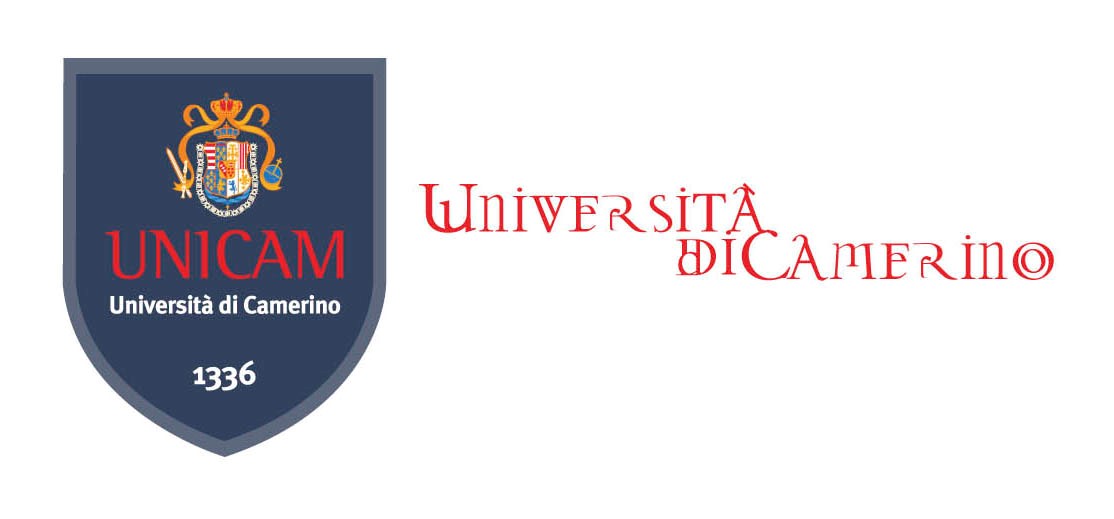 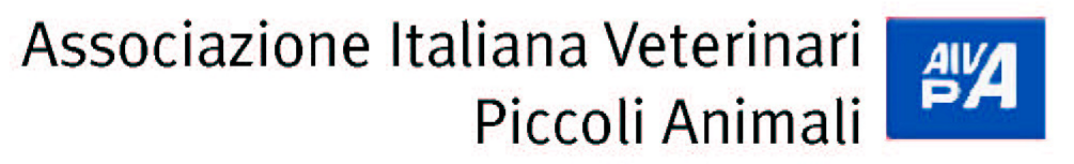 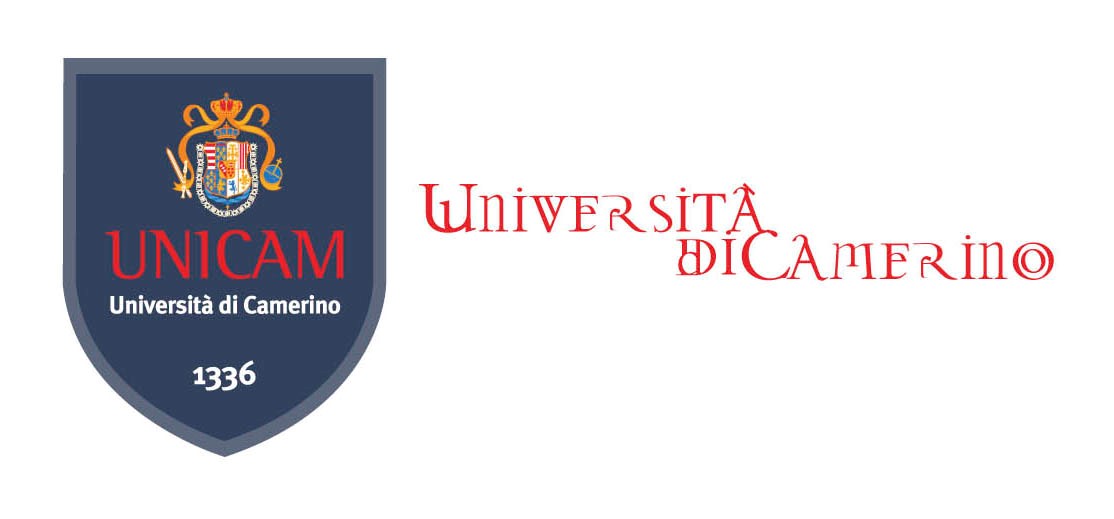 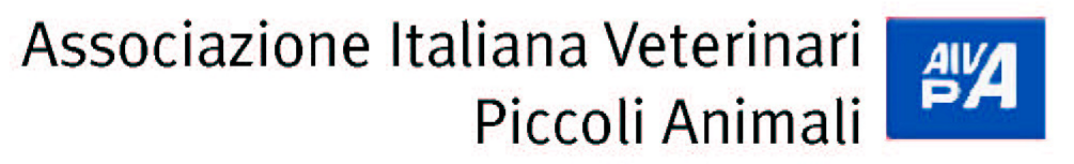 Al Magnifico Rettore dell’Università degli Studi di Camerino Piazza Cavour n° 19/F 62032 CAMERINO (MC) Il/la sottoscritto/a: Cognome  	Nome   	………………………………..…………………………………………………………………………………………………………………………………………....  	................................................................................................................................................................................................................................................................................. nato/a a  	prov.  	il   	…………………………………………………………………………………………………………………………………………………………………………………………..…………………..  	………………………………………..  	………………………………………………….………………………………… residente in (via/Piazza)  	n°   	……………………………………………………………………………….…………………………………………………………………………………………………………………………………………………………………………………………….  	......................................................... comune  	prov.  	CAP   	…………………………………………………………………………………………………………………………………………………………………………………………..………………….….  	………………………………………………….  	………………………………………………….…………………………… tel.  	cellulare   	…………………………………………………………………………………………………………………………………………………………………………..  	...................................................................................................................................................................................................................................................................................................... e-mail  	Cod.fisc.   	…………………………………………………………………………………….………………………………………………………………………………………………..  	........................................................................................................................................................................................................................................................................ CHIEDE   di essere ammesso, per l’anno accademico 2013/2014, al Master di II livello in Fisioterapia in Medicina Veterinaria (FMV) A tal fine valendosi delle disposizioni di cui all’art. 46 del D.P.R. 28 dicembre 2000, n° 455 e consapevole che chi dichiarerà il falso vedrà decadere i benefici ottenuti e incorrerà nelle sanzioni penali previste per false dichiarazioni dagli artt. 75 e 76 del D.P.R. citato DICHIARA SOTTO LA PROPRIA RESPONSABILITA’  di essere a conoscenza delle norme e dei termini previsti dal bando e di accettarne senza riserva tutte le condizioni;  di essere a conoscenza che, nel caso sia accertata la non veridicità di quanto dichiarato, fermo restando le responsabilità penali in caso di dichiarazioni false, comporterà l’automatica esclusione dal corso; 	 	di essere in possesso del seguente titolo di studio:  Laurea specialistica (Classe 47/S)            Laurea ordinamento previgente al DM 509/99 in Medicina Veterinaria conseguito il  	presso l’Università di  	…………………….………………………………………………………………………………………………………………………………………………………………   …………………….…………………………………………………………………………………………………………………………………………………………………….. con la votazione di ………………………………………………………………………………………………………………………………….……………………………… 	 Allega alla domanda 445/2000, il modulo per l’autocertificazione è reperibile all’indirizzo  http://www.unicam.it/ateneo/organizzazione/aree/accademica/autocertificazione.pdf); certificato di abilitazione all’esercizio professionale in carta semplice (tale documentazione pu  essere sostituita da autocertificazione resa ai sensi del D.P.R. 445/2000, il modulo per l’autocertificazione è reperibile all’indirizzo http://www.unicam.it/ateneo/organizzazione/aree/accademica/autocertificazione.pdf); due fotografie, di cui una firmata, ed una fotocopia di un documento di identità in corso di validità nella quale sia autocertificato che i dati personali riportati in fotocopia corrispondono alla propria persona; curriculum vitae ed elenco titoli/attestati ritenuti utili ai fini della selezione Il/la sottoscritto/a si impegna, nel caso acquisisca il diritto a partecipare al Master, a produrre, nei termini stabiliti dal bando, copia del documento di pagamento della I rata di iscrizione pari a    2.500,00 euro (socio AIVPA)   3.000,00 euro (non socio AIVPA) effettuato su conto corrente bancario, codice IBAN IT20 L060 5568 8300 0000 0008 285, codice BIC SWIFT BAMAIT3AXXX, presso Banca delle Marche, intestato a: Università degli Studi di Camerino – conto Tesoreria, con la causale “tassa preiscrizione  Master DICG 2012/2013”. Il/la sottoscritto/a si impegna inoltre ad accettare tutti gli obblighi previsti nel bando, ad esonerare l’Università di Camerino da qualsiasi responsabilità conseguente ad eventuali danni arrecati a persone e a beni pubblici o privati e di sollevare l’Università di Camerino da ogni azione o molestia. INFORMATIVA AI SENSI DEL DECRETO LEGISLATIVO 30/06/2003 n° 196 I dati personali saranno raccolti e trattati, nel rispetto delle norme di legge, per finalità connesse allo svolgimento delle attività istituzionali, in particolare per tutti gli adempimenti connessi alla piena attuazione del rapporto didattico ed amministrativo con l’Università.  Data  	Firma   	…………………………………………………………………………………………… 	 	.......................................................................................................................................................................................................................................................................................................................... La presente scheda di iscrizione al master deve essere inviata:  via fax al numero 0737/403350 o 0737/402099 all’ attenzione del Sig. Mario Tesauri - School of Advanced Studies, Via Camillo Lili, 55 – 62032 Camerino (MC); in originale, obbligatoriamente accompagnata dagli allegati sopra descritti, alla segreteria amministrativa della Scuola di Scienze Mediche Veterinarie - Facoltà di Medicina Veterinaria, Via Circonvallazione, 93/95 – 62024 Matelica (MC). MODULO 1:   5 CFU – 50 ORE PROPEDEUTICA ALLA FISIOTERAPIAImportanza della fisioterapia: cenni storici e introduzione      Differenze anatomiche e fisiologiche tra piccoli animali e cavallo importanti ai fini della fisioterapia          I MUSCOLI: adattamento dei muscoli allo stress           TENDINI E LEGAMENTI: adattamento funzionale di tendini e legamenti allo stress meccanico TESSUTO OSSEO E ARTICOLAZIONI: impatto dell’esercizio sul tessuto osseo e le articolazioni   TESSUTO NERVOSO: come può essere coinvolto e quali possono essere le conseguenze   Infiammazione acuta e cronica       Risposta dei tessuti al disuso e all’immobilizzazione    Condroprotettori   L’importanza di un corretto regime alimentare nel cane   L’importanza di un corretto regime alimentare nel cavallo   Diagnostica per immagini indispensabile per l’applicazione di un corretto protocollo di fisioterapia IL CAVALLO: esame ortopedico e neurologico con esempi teorici e pratici    IL CANE ED IL GATTO: esame ortopedico           Patologie ortopediche di maggior interesse (con indicazione orientativa dei trattamenti relativi) per il medico che lavora con la fisioterapia nel cane e nel gatto      IL CANE ED IL GATTO: esame neurologico         Quali sono invece le patologie neurologiche di maggior interesse (e relativi trattamenti) per aiutare il medico che lavora con la fisioterapia nel cane e nel gatto              Differenza della gestione del paziente giovane e anziano (cane e gatto)              Differenza della gestione tra paziente ortopedico e neurologico (cane e gatto)    Utilizzo della fisioterapia nel cavallo sportivo in attività e in riabilitazione (differenze e punti comuni)       Ortesi: sospensori, carrellini, tutori e scarpette            IL DOLORE: come la fisioterapia ci può aiutare a risolvere questo problema     IL DOLORE: sinergie fra terapia farmacologica e fisioterapia     La gestione del dolore in gara: cosa si può fare senza doping?  Corretto rapporto tra proprietario e medico veterinario      Quadro generale delle metodiche fisioterapiche utilizzabili in medicina veterinaria MODULO 2: 4 CFU – 40 OREL’ANIMALE SPORTIVO   Introduzione     Fisiologia dell’esercizio nel cane sportivo     Fisiologia dell’esercizio nel cavallo sportivo     Alimentazione e sviluppo muscolare e osteoarticolare nei piccoli animali   Alimentazione e sviluppo muscolare e osteoarticolare nel cavallo           Aiuto farmacologico come supporto nel potenziamento muscolare   Preparazione atletica come prevenzione ai traumi più comuni nell’animale sportivo      Patologie ortopediche e traumatologiche più comuni nel cane sportivo   Patologie ortopediche e traumatologiche più comuni nel cavallo sportivo	   MAGNETOTERAPIAIntroduzione, precauzioni e controindicazioni     Applicazioni (diretta, senza contatto, …)           Elettromagnetoterapia         Indicazioni (lesioni osteoarticolari, nervose, pseudoartrosi, fratture, …)        Casi clinici (teorici) di magnetoterapia applicata ai piccoli animali        Casi clinici (teorici) di magnetoterapia applicata al cavallo	   	   LASERTERAPIA   	  Introduzione, indicazioni, controindicazioni, classi di rischio e precauzioni       Meccanismo d’azione, interazione laser-tessuti, effetti terapeutici e tipologia dei laser terapeutici              Laser diodiElio-neonMultiwave Locked SystemAltre tipologie di laserTerapia quantica: introduzione e basi teoriche      La Laser terapia nelle patologie chirurgiche e nel periodo post operatorio    Dimostrazioni teoriche di applicazioni pratiche con relativi casi nei piccoli animali    Dimostrazioni teoriche di applicazioni pratiche con relativi casi nel cavallo   Confronto tra laser e altre metodiche:          Con quali tecniche si ha la sinergia e perchéQuali sono invece, attualmente, le tecniche che si considerano più efficienti e moderneMODULO 3: 4 CFU – 40 OREVALUTAZIONE FUNZIONALE E TERAPIE MANUALIBiomeccanica della riabilitazione nei piccoli animali   Definizione e introduzione (ROM, mobilizzazione, …)  Valutazione funzionale nel cane e nel gatto (esame ortopedico)      Range of motion e Stretching (teoria e pratica)           Massaggio nel cane e nel gatto (teoria e pratica)  Valutazione funzionale del cavallo    Terapie manuali nel cavallo (massaggio, stretching, rilascio miofasciale, …)  Nozioni di chiropratica e osteopatia nei piccoli animali e nel cavallo       Biomeccanica della riabilitazione nel cavallo   Dimostrazioni pratiche nel cavallo MODULO 4: 4 CFU – 40 ORETECNICHE E SISTEMI DI RIABILITAZIONE E CONDIZIONAMENTO ATLETICOIntroduzione e definizione        Il controllo neuro-muscolare       PICCOLI ANIMALI    Esercizi terapeutici – tipologia (passivo, attivo, attivo controllato)Strumenti a disposizione – physioball, tavoletta propriocettiva. Dimostrazione teorica delle applicazioni pratiche (seduto in piedi, weight shifting, …)CAVALLOCorrezione della postura, esercizi terapeutici – Core Activation             Rieducazione neuro-muscolare: corridoio sensoriale, jingles, Equiband® e Metodo Kinesio Taping          Il condizionamento atletico del cavallo sportivo    Idroterapia  Introduzione: proprietà fisiche, effetti, precauzioni e controindicazioniIl nuoto libero e l’UWTM a confronto con le relative differenze nelle applicazioni, indicazioni e tipo di approccio nei piccoli animaliL’idroterapia nel cavallo (giostra in acqua, UWTM e nuoto), indicazioni e controindicazioni Dimostrazioni pratiche    MODULO 5: 4 CFU – 40 OREDIATERMIAIntroduzione, applicazioni generali, precauzioni e controindicazioni     Effetti della diatermia sui tessuti biologici      Dimostrazioni teoriche con relativi casi clinici di applicazioni della diatermia nei piccoli animali Dimostrazioni teoriche con relativi casi clinici di applicazioni della diatermia nel cavallo     L’ANIMALE DA SLITTAL’importanza della fisioterapia per animali particolari…   INTRODUZIONE  ALL’AGOPUNTURALa Medicina Tradizionale Cinese in VeterinariaBasi Scientifiche dell’AgopunturaL’Agopuntura applicata ai Piccoli AnimaliL’Agopuntura applicata ai CavalliTecniche Manuali in Clinica dei Piccoli AnimaliTecniche Manuali in Clinica dei CavalliMODULO 6: 4 CFU - 40 OREELETTROTERAPIA  Introduzione, applicazioni (diversi elettrodi, differenze tra stimolazione elettrica e fisiologica) e controindicazioni    Caratteristiche e Indicazioni (potenziamento muscolare, effetto antalgico, …) Effetti della NMS sugli enzimi muscolari, fibre muscolari, sulla perfusione e sulle condizioni generali del paziente   Dimostrazione teorica di applicazioni pratiche con relativi casi nei piccoli animali  Dimostrazione teorica di applicazioni pratiche con relativi casi nel cavallo     Elettrostimolazione e dolore nei piccoli animali. Come possiamo affrontare il problema     Elettrostimolazione e dolore nel cavallo      ULTRASUONOTERAPIAIntroduzione agli ultrasuoni: definizione, caratteristiche e controindicazioni       Effetti biofisici e applicazioni          Applicazioni pratiche delle nozioni teoriche    Quali sono le applicazioni pratiche degli ultrasuoni nei piccoli animali: dimostrazione teorica di casi clinici      Quali sono le applicazioni pratiche degli ultrasuoni nel cavallo: dimostrazione teorica di casi risolti   Ionoforesi e sonoforesi: due tecniche diverse per un unico scopo TERMOTERAPIAIntroduzione: crioterapia e terapia mediante il caldo    Effetti nei tessuti biologici e applicazioni          Indicazioni, precauzioni e controindicazioni     Dimostrazione teorica di casi clinici applicati ai piccoli animali    Dimostrazione teorica di casi clinici applicati al cavallo    ALTRE TECNICHE STRUMENTALIOzonoterapia    Gold ImplantRegenoterapia (onde radio)Risonanza ciclotronica    Terapia interferenziale   ARTICOLI SPECIALISTICI PER LA RIEDUCAZIONE MOTORIA E DI SOSTEGNO  Propedeutica alla fisioterapia  (5 CFU totali) 1 verifica   Animale sportivo, Magnetoterapia, Laserterapia, Elettroterapia, Ultrasuonoterapia, Termoterapia ed altre metodiche (8 CFU) 1 verifica   Diatermia, Animali da slitta ed Agopuntura(4 CFU) 1 verifica   Valutazione funzionale e Terapie manuali, Tecniche e sistemi di riabilitazione e condizionamento atletico (8 CFU totali) 1 verifica 